Дидактическая игра на дифференциацию звуков [С]-[Ш], [З]-[Ж], [Р]-[Л] “Новогодняя ёлка”.	Макеева М. С., учитель-логопед. 	Цель: дифференциация звуков [С]-[Ш], [З]-[Ж], [Р]-[Л].	 Материал: картинки с изображением ёлочек, звёзд с буквами С, Ш, З, Ж, Л, Р , ёлочных шаров, на которых изображены предметные картинки на звуки [С]-[Ш], [З]-[Ж], [Р]-[Л].Ход игры	На столе раскладываются картинки с изображением ёлочек, ёлочные шары, звёзды. Ребенок называет картинки, изображенные на шарах, и развешивает их на  соответствующей ёлочке.Желаем успеха!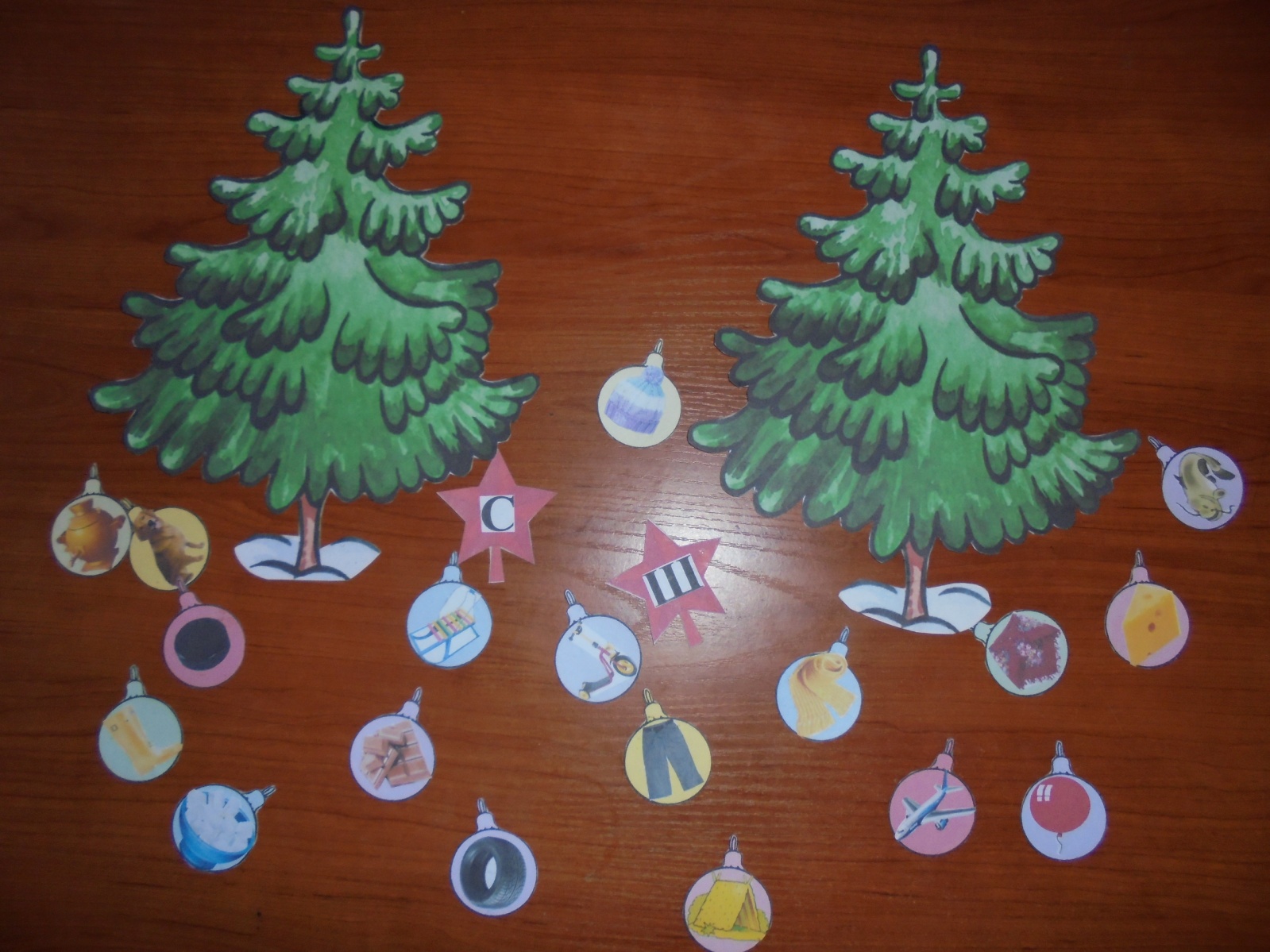 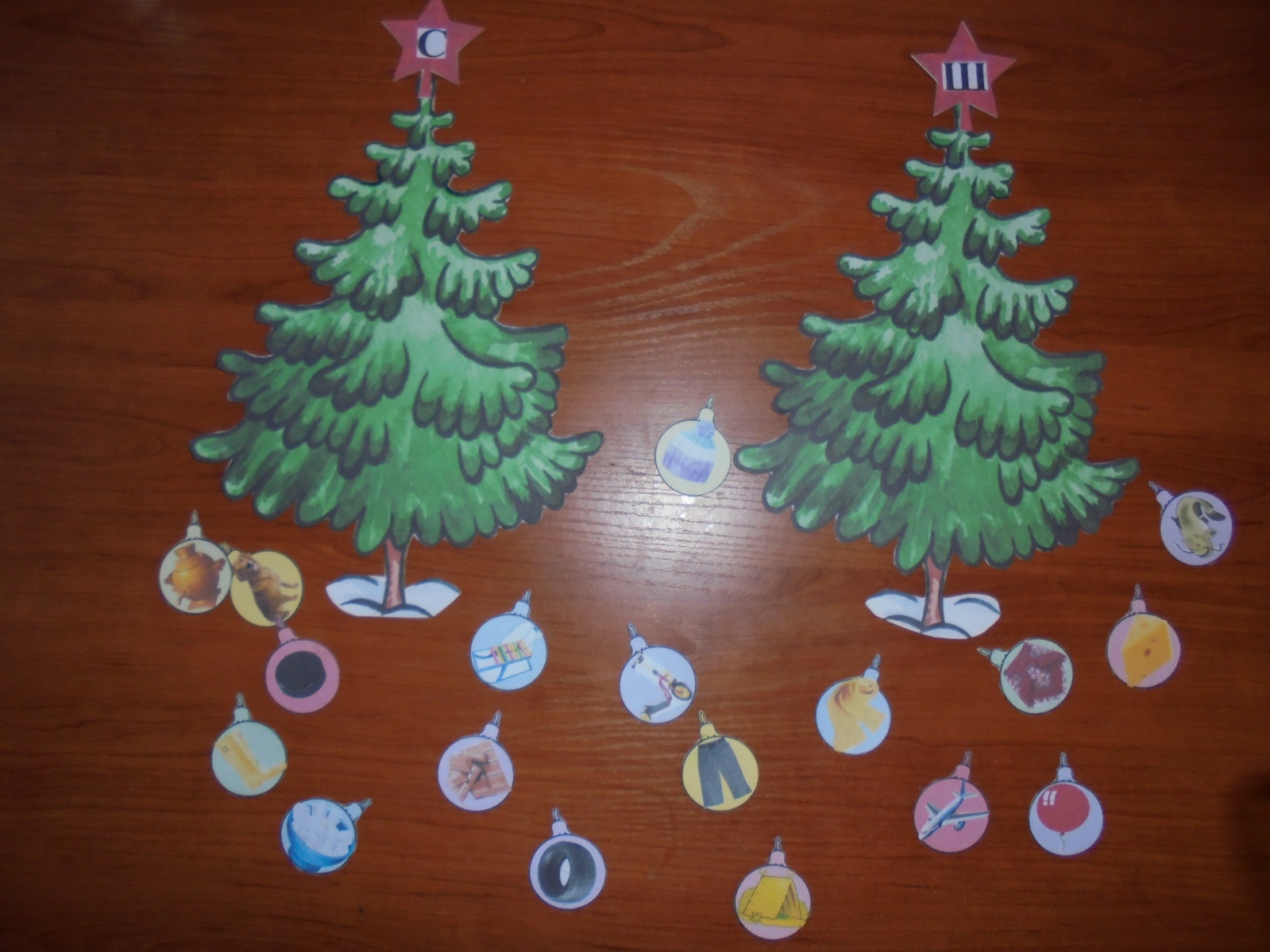 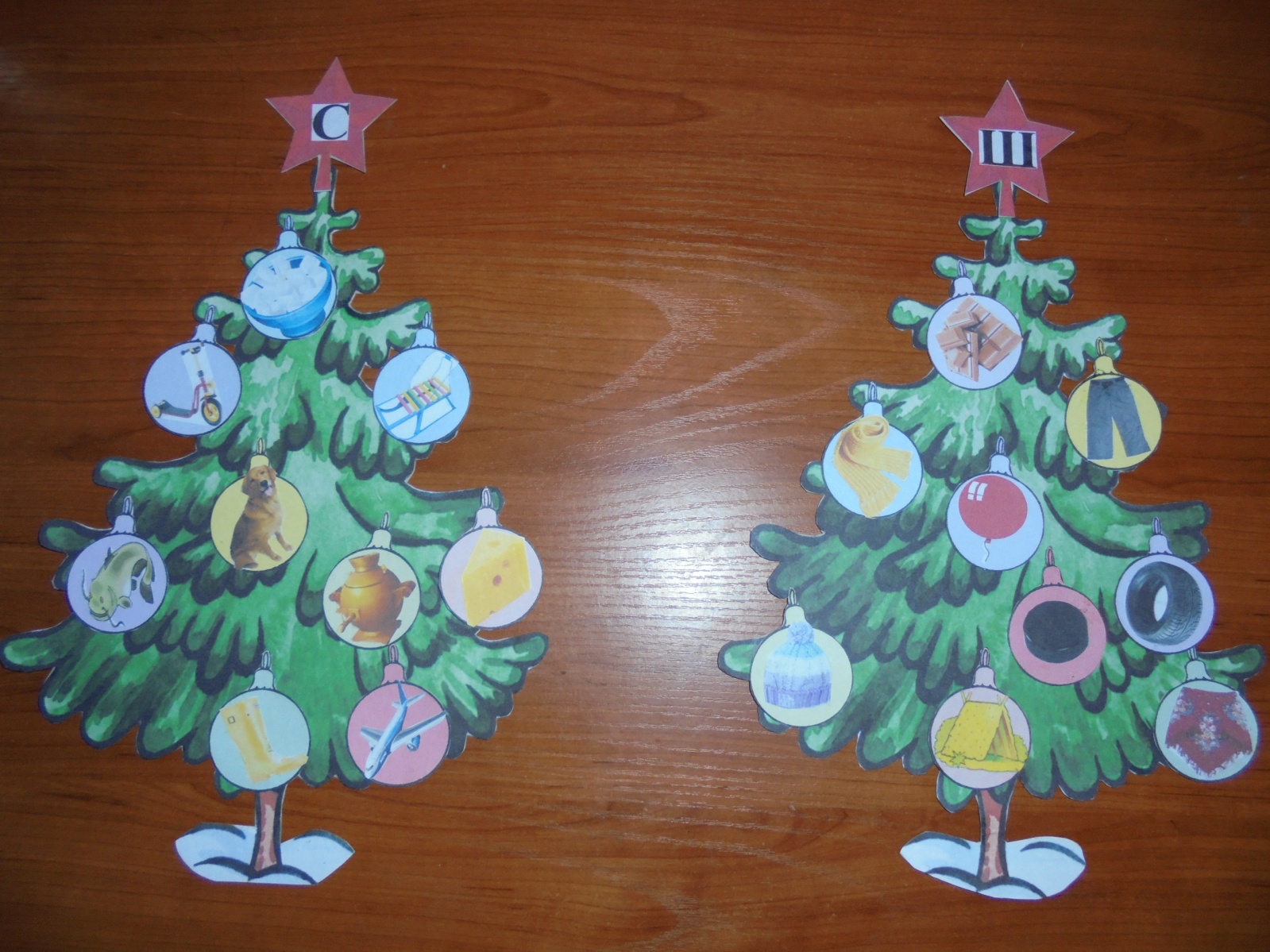 